УКРАЇНА     ЧЕРНІГІВСЬКА МІСЬКА РАДА     ВИКОНАВЧИЙ КОМІТЕТ  Р І Ш Е Н Н ЯПро затвердження нормативів питного водопостачання дляспоживачів комунальногопідприємства «Чернігівводоканал»Чернігівської міської ради Керуючись підпунктом 1 пункту «а» статті 30 Закону України «Про місцеве самоврядування в Україні», відповідно до Закону України «Про питну воду та питне водопостачання», постанови Кабінету Міністрів України № 1107 від 25 серпня 2004 року «Про затвердження Порядку розроблення та затвердження нормативів питного водопостачання» та з метою підвищення якості комунальних послуг, виконавчий комітет міської ради вирішив:1. Затвердити нормативи питного водопостачання  для споживачів комунального підприємства  «Чернігівводоканал» Чернігівської міської ради, що додаються.2. Комунальному підприємству «Чернігівводоканал» Чернігівської міської ради (Малявко С.М.):2.1. Забезпечити необхідні обсяги постачання  води  відповідно до затверджених нормативів питного водопостачання населення.2.2. Проводити розрахунки за надані населенню послуги з водопостачання та водовідведення у житловому фонді, не обладнаному засобами обліку, за встановленими нормативами питомого водоспоживання.3. Рішення виконавчого комітету міської ради від 14 квітня 2014 року № 112  «Про затвердження норм використання води споживачами м. Чернігова» визнати таким, що втратило чинність.4. Прес-службі міської ради (Чусь Н. М.) забезпечити оприлюднення рішення до 01 травня 2017 року.5. Рішення набирає чинності з 01 травня 2017 року.6. Контроль за виконанням цього рішення покласти на заступника міського голови Черненка А. В.  Міський голова                                                                            В. А. АтрошенкоСекретар міської ради 					 	             В. Е. Бистров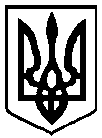  20       року          м. Чернігів № ___________